Publicado en Madrid el 06/04/2015 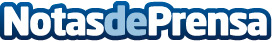 Babyradio, la herramienta educativa más divertida para nuestros hijosBabyradio, la plataforma de creación y difusión de contenidos infantiles educativos  más potente de España, apuesta por una herramienta que responde a las principales necesidades de entretenimiento y educación de los más pequeños de casa.Datos de contacto:Benjy Montoya647 535 301Nota de prensa publicada en: https://www.notasdeprensa.es/babyradio-la-herramienta-educativa-mas Categorias: Educación Comunicación Emprendedores Ocio para niños http://www.notasdeprensa.es